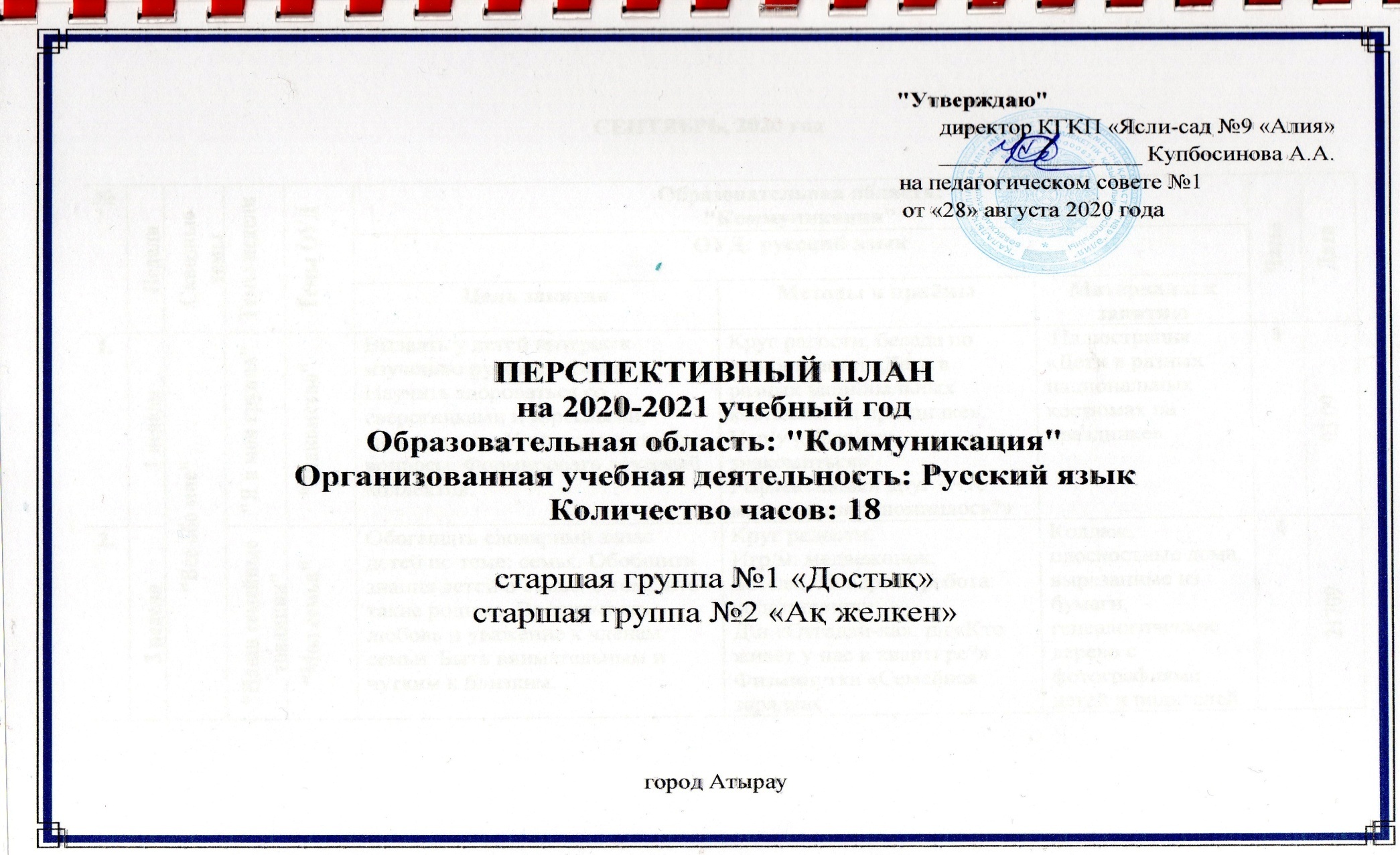 СЕНТЯБРЬ, 2020 годОКТЯБРЬ, 2020 годНОЯБРЬ, 2020 годДЕКАБРЬ, 2020 годЯНВАРЬ, 2021 годФЕВРАЛЬ, 2021 годМАРТ, 2021 годАПРЕЛЬ, 2021 годМАЙ, 2021 год№НеделиМесяц, неделяСквозные темы Темы неделиТемы ОУДОбразовательная область: "Коммуникация"Образовательная область: "Коммуникация"Образовательная область: "Коммуникация"ЧасыДата№НеделиМесяц, неделяСквозные темы Темы неделиТемы ОУДОУД: русский языкОУД: русский языкОУД: русский языкЧасыДата№НеделиМесяц, неделяСквозные темы Темы неделиТемы ОУДЦель занятияМетоды и приёмыМатериалы к занятиюЧасыДата1.1 неделя"Все обо мне""Я и моя группа""Знакомство"Вызвать у детей интерес к изучению русского языка. Научить здороваться со сверстниками и взрослыми, знакомиться. Учить отвечать на вопросы. Формировать дружный коллектив.Круг радости, беседа по иллюстрации «Дети в разных национальных костюмах на празднике». Игр/у «Давайте знакомиться». Рефлексивный круг «Что мне сегодня запомнилось?»  Иллюстрация «Дети в разных национальных костюмах на празднике».103.092.3 неделя"Все обо мне""Наши семейные традиции""Моя семья"Обогащать словарный запас  детей по теме: семья. Обобщить знания детей о семье, о том,  кто такие родные. Воспитывать любовь и уважение к членам семьи. Быть внимательным и  чутким к близким.Круг радости.Игр/м: медвежонок. Беседа, словарная работа: родственники. Д\и «Отгадай-ка», п/г«Кто живёт у нас в квартире?» Физминутка «Семейная зарядка».Коллаж, плоскостные дома, вырезанные из бумаги, генеалогическое дерево с фотографиями детей и родителей.13.1 неделя"Растительный мир""Цветы дома и в саду""Цветы"Познакомить детей  с разнообразием мира растений. Формировать представление об их росте, учить любоваться красотой цветов.Ввести в активную речь детей слова по теме. Развивать память, внимание. Воспитывать любовь к природе.Загадка, рассматривание картин по теме,игр/у: «Посмотри и ответь», «Назови цвет». Физминутка.Игра «Найди лишнее».Букет цветов, предметные картинки, аудиозапись «Вальс цветов».108.104.3 неделя"Растительный мир""Грибы""Что растет в лесу?"Познакомить детей с разновидностями грибов. Учить различать съедобные и ядовитые грибы. Ввести в активную речь детей слова по теме. Развивать память, внимание. Воспитывать бережное отношение к природе.Фонетическая игра «Эхо».Словарная работа.Игр/у «Покажи и назови». Физминутка. Игр/у «Чего не стало?» Предметные раздаточные картинки с изображением леса, грибов, дерева.122.105.1 неделя"Мир природы""Ферма""Домашние животные"Закрепить знания детей о домашних животных. Познакомить детей с новыми словами по теме. Развивать разговорную речь, умение отвечать на вопросы. Обогащать словарный запас. Воспитывать заботливое отношение к домашним животным.Круг радости. Игр/м "Телеграмма от Әже". Загадки. Д/и «Чей голос?». Игр/у « Кто чей детеныш?», игр/у «Кто убежал?»Слайды с изображением жайляу, домашних животных и их детёнышей. Запись голосов лошади, коровы, кошки, собаки. Игрушка кукла Әже.105.116.3 неделя"Мир природы""Мир диких животных""Дикие животные"Закрепить знания  детей о диких животных, учить различать диких животных от домашних. Познакомить детей с новыми словами по теме. Обогащать словарный запас. Развивать память, внимание, умение отвечать на вопросы. Воспитывать любовь и бережное отношение к диким животным.Игр/м: прибегает зайчик. Беседа. М/ф «Медвежонок». Д/и «Кто чей детёныш?» Игр/упр «Кто что любит?»Иллюстрации с изображением леса, иллюстрации диких животных и их детёнышей. Игрушка зайчик.119.117.1 неделя"Мой  Казахстан""Путешествие в нашу историю""Мой город вчера и сегодня"Формировать представление детей о родном городе. Называть достопримечательности родного города. Развивать слуховое и зрительное внимание. Воспитывать любовь к родному городу, к родному краю и патриотизм.Круг радости. Словарная работа.Беседа по картине «Юрта». Иллюстрации.Слайды, интерактивный учебно- познавательный комплекс «Акылды балапан».103.128.3 неделя"Мой  Казахстан""Независимый Казахстан""Моя Родина - Казахстан"Формировать представление о празднике –День Независимости, объяснить смысл и значимость этого праздника. Учить детей связно рассказывать о своей Родине. Обогащать словарь новыми словами по теме. Развивать  внимание, память, умение отвечать на вопросы. Воспитывать любовь к Родине.Круг радости.Словарная работа.Работа по карте.Пословицы и поговорки о Родине. Игра – разминка «Хорошо».Карта Казахстана, рисунки о природе.Интерактивный учебно- познавательный комплекс «Акылды балапан».117.129.1 неделя"Растем здоровыми""Правильное питание. Витамины""Продукты питания"Ввести в активную речь детей слова, обозначающие продукты питания.Развивать навыки  использования в речи  изученных слов, внимание, память. Воспитывать привычку к здоровому образу жизни.Беседа «Что такое продукты питания?» Таблица отгадки и загадки. Стихотворение С.Погореловского. Заучивание скороговорки. Игр/у «Что принёс нам продавец?»Таблица, предметные картинки продуктов питания.Интерактивный учебно- познавательный комплекс «Акылды балапан».107.0110.3 неделя"Растем здоровыми""Солнце, воздух и вода""Здоровый обоаз жизни"Знать, какую роль, пользу приносят солнце, воздух и вода. Сформировать знание детей о здоровом образе жизни. Воспитывать культурно-гигиенические навыки и опрятность. Выработать навыки по соблюдению личной гигиены, режима дня. Воспитывать желание сохранять чистоту воды и  воздуха.Круг радости, загадка.  Беседа по картине «Чистый воздух –залог здоровья». Физминутка.Игра – исследование, игра с мячом.Картина, макет зубной пасты, мыло, иллюстрации по теме.121.0111.1 неделя"Мир вокруг нас""Едет, летит, плывет. Транспорт. ПДД""Транспорт. Мой друг - светофор"Ввести в активную речь детей слова по теме «Транспорт». Развивать внимание, память, мышление. Воспитывать самостоятельность, навыки безопасного поведения на дороге, соблюдения правил дорожного движения.Игр/ у «Громко-тихо». Артикуляционная гимнастика.Беседа, игр/у «Построим дом», игр/у «Что это?»Подвижная игра «Светофор».Игр/у «Подумай и скажи».Предметные картинки, магнитная доска, кубики, светофор, дорожное полотно, «зебра».104.0212.3 неделя"Мир вокруг нас""Мир электроники и связи""Наши помощники в быту"Обобщить представление  детей о предметах, облегчающих труд человека в быту и создающих комфорт. Расширить представление о том, где «живёт» электричество и как оно помогает человеку; закрепить правила безопасного поведения  в обращении с электроприборами в быту.Круг радости «С добрым утром!»Беседа.Словарная работа: пылесос, утюг. Составление рассказа по картине, игровое упражнение «Горячо», «Чего не стало». Рефлексия «Лесенка успеха».Сюжетные картинки, раздаточный материал, карточки, интерактивный учебно- познавательный комплекс «Акылды балапан», слайды.118.0213.1 неделя"Традиции и фольклор""Устн. народное творч-во казахского народа""Фольклор"Приобщать детей к устному народному творчеству средствами фольклора. Уточнить такие жанры фольклора, как загадка, сказка, скороговорка. Развивать умение детей устно рассказывать  сказки, потешки, пословицы, поговорки. Воспитывать любовь к фольклору.Приветствие.Беседа.Заучивание заклички. Отгадывание загадки. Физминутка.Пальчиковая игра.Сюжетные картинки, раздаточный материал, карточки, интерактивный учебно- познавательный комплекс «Акылды балапан», слайды.104.0314.3 неделя"Традиции и фольклор""Обычаи и традиции казахского народа""Традиции народа"Учить детей связно рассказывать о традициях и обычаях  казахского народа. Расширять словарный запас эмоционально-окрашенными словами. Развивать навыки диалогической и монологической речи. Воспитывать уважение к традициям казахского народа.Круг радости.Беседа с детьми.Показ иллюстраций.Физминутка.Игра «Поезд».Иллюстрации с изображением обрядов. Интерактивный учебно- познавательный комплекс «Акылды балапан».118.0315.1 неделя"Трудимся вместе""Труд весной""Город и село"Закрепить представление детей о труде взрослых людей весной. Расширить словарный запас. Формировать логическое мышление, связную речь. Развивать внимание и память.Воспитывать уважение к труду взрослых в городе и в селе.Игр/м: письмо от Әже.Игр/у «Вопрос- ответ».Физминутка. Д\и «Четвёртый лишний».Слайды с видами города и села. Интерактивный учебно-познавательный комплекс «Акылды балапан».108.0416.3 неделя"Трудимся вместе""Все профессии важны""Кем работают мои папа имама?"Закрепить с детьми названия профессий, их значение для людей. Учить детей рассказывать, кем работают их родители, что они делают на работе. Развивать внимание и память. Воспитывать уважение к  труду взрослых.Работа по картинке.Игр/у «Составь рассказ о своей семье».Игр/у с мячом «Кто что делает?»Игр/у «Где мы были, мы не скажем, а что делали, покажем».Сюжетные картинки, фотографии.122.0417.1 неделя"Пусть всегда светит солнце!""В семье единой""1 мая - день единства народа Казахстана"Продолжить знакомить детей с праздниками, которые отмечают в нашей стране. Подробно остановиться на 1 Мая, рассказать историю возникновения праздника, его значение. Расширять словарь детей по теме. Развивать внимание и память.Воспитывать уважение к людям разных национальностей, проживающих в нашей республике.Утренний круг.Беседа по сюжетной картинке «1 мая – день единства народа Казахстана».Стихотворение «Дети Земли». Физминутка.Игр/у « Собери картинку».Сюжетная картина, конверт с разрезанными деталями национальной одежды на каждого ребёнка.106.0518.3 неделя"Пусть всегда светит солнце!""Насекомые. Земноводные""Кто живет на лугу?"Ввести в активный словарь детей слова по теме «Насекомые», «Земноводные».Развивать умение правильно ставить ударения в словах. Развивать внимание и память. Воспитывать заботливое отношение к живой природе.Игр/у «Найди, покажи, назови». Работа с картинками «Кого ты видишь?» Подвижная игра «Насекомые и дождик». Игр/у "Кто дальше улетит?", "Кто летает на лугу?" Инсценировка "Жук и бабочка".Предметные картинки, игрушки, магнитная доска, панно «Луг».120.05ИТОГО:ИТОГО:ИТОГО:ИТОГО:ИТОГО:ИТОГО:ИТОГО:ИТОГО:18 час.18 час.